Formulaire de Candidature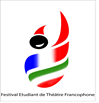 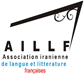 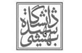 Pour participer au 2e Festival Étudiant de Théâtre Francophoneà remplir et à renvoyer au plus tard le 20 février 2017,  à : aillf.theatre2017@gmail.comUniversité: ………………………………………..Département: ……………………………………Nom et coordonnées du  professeur encadrant: Mme, M.  …………………………………………………………Téléphone: ………………………………………    Courriel: ……………………………………………….Titre et thème de la pièce: ………………………………………………………………………………………………………..Auteur de la pièce: ……………………………………Résumé de la pièce : ………….…………………………………………………………………..…Type de prestation:      Mise en scène □                    Lecture et mise en espace □Nom, prénom du metteur en scène: ……………………………………………… Nom, prénom du représentant du groupe:…………………………………… Téléphone: …………………………                     Courriel: …………………………Durée prévue de la représentation/ lecture: …. minutesNombre de  personnages: ………………Nom, prénom, département respectif  et courriel des participants: 1- ………………. département de …………………., …………… ;@................. 2- ………………. département de …………………., …………… ;@................. 3- ………………. département de …………………., …………… ;@................. …………………………………………………………………………………………………………………………………………………..Eléments de mise en scène et décor prévus: …………………………………………………………………………………Date: …………………Signatures du représentant du groupe et du professeur encadrant:  ………………         …………………